                                                                                                                                 Approved by order of "Azerbaijan Caspian Shipping" Closed Joint Stock Company dated 1st of December 2016 No. 216.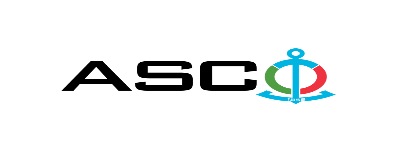 “AZERBAIJAN CASPIAN SHIPPING” CLOSED JOINT STOCK COMPANYANNOUNCES AN OPEN BIDDING FOR PROCUREMENT OF DETERGENT AGENTSB I D D I N G No. AM-012 /2019Procurement Committee of "ACS" CJSC(On the participant`s letter head)APPLICATION FOR PARTICIPATION IN THE OPEN BIDDING___________ city                                                                          “__”_______20____________№           							                                                                                          To attention of Mr. Jabrail MahmudluChairman of Procurement Committee of  "ACS" CJSCWe, hereby confirm the intention of [ to state full name of the participant ] to participate  in the open bidding No.  [ bidding No. shall be inserted by participant ] announced by "ACS" CJSC in respect of procurement of "__________________" .Moreover, we confirm that no winding - up or bankruptcy proceeding is being performed or there is no circumstance of cessation of activities or any other circumstance that may impede participation of [ to state full name of the participant ]  in the stated bidding. In addition, we warrant that [ to state full name of the participant ] is not an affiliate of "ACS" CJSC.Below mentioned contact details are available to respond to any question that may emerge in relation to the documents submitted and other issues : Contact person :  . . . . . . . . . . . . . . . . . . . . . . .  Position of the contact person  :. . . . . . . . . . . . . . . . . . . . . . . Telephone No. : . . . . . . . . . . . . . . . . . . . . . . . Fax No. : . . . . . . . . . . . . . . . . . . . . . . . E-mail address. : . . . . . . . . . . . . . . . . . . . . . . . Attachment :Original of the bank evidence as  a proof of payment of participation fee  – __ page(s).________________________________                                   _______________________(initials of the authorized person)                                                                                                        (signature of the authorized person)_________________________________                                                   (position of the authorized person)                                                                                                                          STAMP HERELIST OF DETERGENT AGENTSOnly DDP shall be accepted as a delivery term form local entities. Price offers shall be accepted in manats. Other conditions shall not be accepted. Goods supplied from outside the country are only accepted under CIP and DAP Baku term.It is necessary to indicate the model and the country of manufacture of each good for which quotation is submitted by the relevant entity. The winning company must submit the samples and agree on them with the procuring company before conclusion of the contract.N o t e : The goods will be received in portions within 6 months depending on the extent of necessity.For technical questions please contact :Department of Administrative Issues and Civil Claims of "ACS" CJSCLead specialist (on household issues) Mammadov Izafat051 527 40 12izafat.mamedov@asco.az Kamyl Huseynov - "Production Services Department",  Head of the Procurement Department 050 256 58 92kamil.huseynov@asco.azSamir Humbatov, Deputy Head of “Zıgh” dry port050 457 56 56samir.humbatov@asco.azNiyamaddin Baghirov, Procurement specialist of the Training Center 055 644 96 46niyameddin.bagirov@asco.azElshad Abdullaev, Specialist of the “Denizchi repair and construction” LLC050 228 63 72elshad.m.abdullayev@asco.azDue diligence shall be performed in accordance with the Procurement Guidelines of "Azerbaijan Caspian Shipping" Closed Joint Stock Company prior to the conclusion of the purchase agreement with the winner of the bidding.  Such winner company shall enter the following link ( http://www.acsc.az/az/pages/2/241 ) and fill in the special application  or present the following documents :http://www.acsc.az/az/pages/7/247 Articles of association of the Company (including all amendments and changes thereto) An extract from state registry of commercial legal entities  (such extract to be issued not later than last 1 month)Information on the founder in case if the founder of the company is a legal entityCertificate of Tax Payer`s Identification Number Audited accounting balance sheet or tax declaration  (depending on the taxation system) / reference issued by taxation bodies on non-existence of debts for tax Identification card of the legal representative Licenses necessary for provision of the relevant services / works  (if any)No agreement of purchase shall be concluded with the company which did not present the above-mentioned documents or failed to be assessed positively as a result of the due diligence performed! Submission documentation required for participation in the bidding :Application for participation in the bidding (template has been attached hereto) ;Bank evidence as a proof of participation fee ;Bidding offer At the initial stage, application for participation in the bidding ( signed and stamped ) and bank evidence proving payment of participation fee shall be submitted in English, Russian or in Azerbaijani languages to the official address of "Azerbaijan Caspian Shipping" CJSC or email address of contact person in charge by the date of 01.02.2019, 18.00 Baku time.Description (list) of goods, works or services has been attached hereto. The amount of participation fee and collection of general terms and conditions (bidding offer documentation)  :Any participant (bidder), who desires to participate in the bidding and to submit its bidding offer, shall pay for participation fee stated below and shall submit the evidence as a proof of payment to "ACS" CJSC not later than the date stipulated in section one.  All participants (bidders), who have fulfilled these requirements, may obtain general terms relating to the procurement subject from contact person in charge by the date envisaged in section III of this announcement at any time from 09.30 till 17.30 at any business day of the week. AZN 50 (VAT inclusive) or its equivalent which may be paid in USD or EURO.   Account No. :Except for circumstances where the bidding is cancelled by ACS CJSC, participation fee shall in no case be refunded !Final deadline date and time for submission of the bidding offer :All participants, which have submitted their application for participation in the bidding and bank evidence as a proof of payment of participation fee by the date and time stipulated in section one, shall submit their bidding offer (one original and two copies) enclosed in sealed envelope to "ACS" CJSC by the date of 12.02.2019, by 18.00 Baku time.All bidding offer envelopes submitted after above-mentioned date and time shall be returned back unopened. Applicable rules in the bidding and exclusive right of "ACS" CJSC :The bidding shall be held in accordance with the order dated 12 June 2014, No. 99 and " Guidelines for Organization and Management of procurement in "Azerbaijan Caspian Shipping" Closed Joint Stock Company" which has been approved on the basis of such order.   "Azerbaijan Caspian Shipping" Closed  Joint Stock Company shall be entitled to refuse all bidding offers and terminate the bidding in accordance with " Guidelines for Organization and Management of procurement in "Azerbaijan Caspian Shipping" Closed Joint Stock Company".Address of the procuring company :The Azerbaijan Republic, Baku city, AZ1029 (postcode), Heydar Aliyev Avenue 152, “Chinar Plaza” 24th floor, Procurement Committee of ACSC. Contact person in charge :Vugar Jalilov Secretary of the Procurement Committee of "ACS" CJSCTelephone No. : +994 12 404 37 00 (1132)Email address: tender@asco.az Contact person on legal issues :Telephone No. : +994 50   277 02 85E-mail address. :  Huquq.meslehetcisi@asco.azTender offer envelopes` opening date and time :The opening of the envelopes shall take place on 13.02.2019, at 16.30 Baku time in the address stated in section V of the announcement.  Information  on the winner of the bidding :Information on the winner of the bidding can be found on the announcement tab from the official website of  "ACS" CJSC.  Other conditions of the bidding :For HeadquartersItem No. Nomination of goodsMeasurement unitQuantityFor Headquarters1Chlorinated cleaning agent 750 ml ("Domestos" gel quality)p i e c e ( s )1002Face soap 100 gr. (toilet soap)p i e c e ( s )1003Liquid hand soap (5 L, foam soap) p i e c e ( s )304Liquid furniture cleanser (“Pronto” quality) p i e c e ( s )705Furniture polish spray  ( "Pronto" quality )p i e c e ( s )706Dishwashing liquid 500 ml ("Fairy" quality)p i e c e ( s )1007Surface cleaning solution 500 ml (“NET” quality) p i e c e ( s )508Surface cleaning powder 475 gr ("Commet" quality)p i e c e ( s )1009Cleaning agent 750 ml  ( "Утенок" quality )p i e c e ( s )5010Household soap 72%   200 grp i e c e ( s )5011Liquid chlorine  4 Litresp i e c e ( s )5012Washing powder, 0.5 kgP a c k (s)6013Whitening agent ("Утенок" quality)p i e c e ( s )3014Dishwashing powder 500 gr ("Bello" quality)p i e c e ( s )10015"Tuz ruhu" acid 550 gr (for lavatory)   p i e c e ( s )5016Washing agent  1 liter  (for carpet, industrial carpet, "Vanish"  quality)p i e c e ( s )6017Pipe cleaning gel 500 gr ("Mister Muscle" quality)p i e c e ( s )5018Glass cleansing agent  (“Klin” quality)p i e c e ( s )100TRANSPORTATION FLEET1Face soap 90 gr. (toilet soap)p i e c e ( s )100002Dishwashing liquid 500 ml ("Fairy" quality)p i e c e ( s )50003Household soap 72% 200 grp i e c e ( s )90004Chloride acidk g2505Surface cleaning solution 500 ml (“NET” quality) p i e c e ( s )15006Detergent powder (automat) k g30007Detergent powder  (ordinary)k g50008Furniture polish spray  ( "Pronto" quality )p i e c e ( s )309Cleaning agent 750 ml  ( "Утенок" quality )p i e c e ( s )150010Cleansing powder 475 gr ("Raksha" quality)p i e c e ( s )100011Liquid chlorine  4 Litresp i e c e ( s )40012Liquid hand soap (5 L) p i e c e ( s )30013Liquid Hand Soap (0.5L)p i e c e ( s )5014Chlorinated cleaning agent 750 ml ("Domestos" gel quality)p i e c e ( s )500CASPIAN SEA OIL FLEET1Detergent powder (hand wash, 1 pc - 500 gr)p i e c e ( s )2502Furniture polish spray  ( "Pronto" quality )p i e c e ( s )603Glass Cleansing Agent (with cloth)p i e c e ( s )604Face soap ("Botanic" quality)p i e c e ( s )365005Household soap 72% (200 g)p i e c e ( s )365006Washing agent 500 g ("Raksha" quality) p i e c e ( s )74507Detergent powder (automat)  (1 pc - 450 g)p i e c e ( s )110008Detergent powder 500 gr ("Calgon" quality) p i e c e ( s )72009Detergent powder (hand wash, 1 pc - 450 gr)p i e c e ( s )1000010Chlorinated cleaning agent 750 ml ("Domestos" gel quality)p i e c e ( s )550011Chlorinated cleaning agent 500 ml ("Domestos" gel quality)p i e c e ( s )720012Dishwashing liquid 500 ml ("Family" quality) p i e c e ( s )1000013Glass Cleansing Agent (with cloth)p i e c e ( s )30014Furniture polish spray  ( "Pronto" quality )p i e c e ( s )6015Liquid cleanser for floors -  750 ml (“Pronto” quality) p i e c e ( s )6016Floor shampoo   25 Litresp i e c e ( s )10“Bibiheybat” Ship Repair Yard1Chlorinated cleaning agent 750 ml ("Domestos" gel quality)p i e c e ( s )2502Liquid cleanser for floors -  1 lt (“Pronto” quality) p i e c e ( s )1003Face soap 100 gr. p i e c e ( s )30004Liquid hand soap (5 L) p i e c e ( s )2005Liquid soap dispenserp i e c e ( s )206Furniture polish spray p i e c e ( s )1007Dishwashing liquid 500 ml ("Fairy" quality)p i e c e ( s )2508Dishwashing liquid 1000 ml ("Fairy" quality)p i e c e ( s )2509Rust remover ("Mr. Muscle" quality)p i e c e ( s )10010Washing agent 500 g ("Raksha" quality) p i e c e ( s )25011Liquid detergent agent 20 liters ("MARATEM 302" quality)p i e c e ( s )812Liquid detergent agent 5 liters ("MARATEM 325" quality)p i e c e ( s )813Liquid detergent agent 5 liters ("MARATEM 327" quality)p i e c e ( s )814Detergent agent 20 kg ("Maratem M202" quality)p i e c e ( s )815Liquid detergent agent 5 liters ("MARATEM 328" quality)p i e c e ( s )816Surface cleaning solution 500 ml (“NET” quality) p i e c e ( s )50017Household soapp i e c e ( s )800018Glass cleaner 500 ml ("Family" quality)p i e c e ( s )10019Detergent powder (automat) p i e c e ( s )15020Detergent powder for hand wash p i e c e ( s )75021Perchlorethylenek g2000“Zigh” Ship Repair and Construction Yard1Household soap 72% 200 grp i e c e ( s )72002Face soap 100 gr. p i e c e ( s )48003Detergent powder 0.5 kgP a c k (s)46004Detergent powder (automat) 0.5 kgP a c k (s)1005Surface cleaning solution 500 ml (“NET” quality) p i e c e ( s )2346Furniture polish spray  ( "Pronto" quality )p i e c e ( s )907Liquid Hand Soap 5 Litres ("Alev" Quality)p i e c e ( s )6628Cleaning agent 750 ml  ( "Утенок" quality )p i e c e ( s )2509Glass cleaning agent "Bellosil" 500 ml p i e c e ( s )26110Liquid cleanser for floors -  750 ml (“Pronto” quality)p i e c e ( s )14011Chlorinated cleaning agent 750 ml ("Domestos" gel quality)p i e c e ( s )20412Spray for air freshener apparatusp i e c e ( s )30013Dishwashing liquid 500 ml ("Fairy" quality)p i e c e ( s )5416Acid, for cleaning (0,6L)p i e c e ( s )5017ACE 1 Ltp i e c e ( s )5418Dishwashing detergent  (1 litre)p i e c e ( s )15019Liquid detergent agent 20 liters ("MARATEM 302" quality)p i e c e ( s )1520Chemical liquid detergents for dish washing machine 20 L (MARATEM 303 quality)p i e c e ( s )1521Cleansing agent 20 L (MARATEM 304 quality)p i e c e ( s )10Production Services Department1Chlorine (ACE) 1 liter                                        p i e c e ( s )1322Liquid soap (5 L) p i e c e ( s )1003Furniture polish 300 ml (Pronto quality)p i e c e ( s )444Glass cleansing agent (0.5 l)p i e c e ( s )935Chlorinated cleaning agent 750 ml ("Domestos" gel quality)p i e c e ( s )1606Dishwashing liquid 1000 ml ("Fairy" quality)p i e c e ( s )1407Face soap 60 gr. p i e c e ( s )17308Liquid cleanser for floors -  750 ml (“Pronto” quality)p i e c e ( s )959Surface cleaning solution 500 ml (“NET” quality) p i e c e ( s )6010Cleansing powder 475 gr ("Raksha" quality)p i e c e ( s )13011Liquid Chlorine (4 liters)                                p i e c e ( s )13512Detergent powder "Raksha" 500 grp i e c e ( s )29513Household soap 72% (200 g) p i e c e ( s )18214Surface cleaning solution 500 ml (“NET” quality) p i e c e ( s )7015Detergent powder 3kq (Ariel quality)p i e c e ( s )1516Washing agent  1 liter  (for carpet, industrial carpet, "Vanish"  quality)p i e c e ( s )1517Detergent powder 6kq (Ariel quality)p i e c e ( s )1018Detergent powder 500 gr ("Bonux" quality)p i e c e ( s )3019Detergent powder 450 gr (Ariel quality)p i e c e ( s )4020Detergent powder 1,5 kq (Ariel quality)p i e c e ( s )75“Zygh” dry port1Cleansing agent  ("Утенок"  quality)p i e c e ( s ) 152Chlorinated cleaning agent ("Net" gel quality)p i e c e ( s )53Soap 72%p i e c e ( s )1004Detergent powder (450 qr)p i e c e ( s )10“Denizchi repair and construction” LLC1Domestos 750 mlp i e c e ( s )1032Chlorinated cleaning agent ("Domestos" gel quality) 750 ml p i e c e ( s )503Face soap 100 grp i e c e ( s )20504Household soap 72%p i e c e ( s )14255Furniture polishp i e c e ( s )306Dishwashing agent 1000 ml (Fairy guality)p i e c e ( s )107Dishwashing agent 500 ml (Fairy guality)p i e c e ( s )2158Cleansing agent 500 gr  (Raksha qaulity) p i e c e ( s )509Liquid chlorine 4 ltp i e c e ( s )1110Liquid soap 5 ltp i e c e ( s )13Training Centre  1Furniture polish  300 ml  (Pronto quality)p i e c e ( s )652Drain system cleaning agent (Tiret quality)p i e c e ( s )453Chlorinated cleaning agent ("Domestos" gel quality) 750 mlp i e c e ( s )604Dishwashing agent 500 ml (Fairy guality)p i e c e ( s )355Liquid soap 5 ltp i e c e ( s )806Glass cleansing agent (with cleaning cloth)p i e c e ( s )307Chlorine (ACE)p i e c e ( s )358Face soap 70 grp i e c e ( s )1009Floor cleansing liquid (Pronto quality)p i e c e ( s )4510Ordinary detergent powder 0,5 kgp i e c e ( s )1511Chlorinated cleaning agent ("NET" gel quality)p i e c e ( s )25Shammad Yolchuyev, Head of the Procurement Department of the "Marine Transportation Fleet" -  0503707909shammad.yolchuyev@asco.azSuleyman Mammadov, Head of the Warehouse  of Procurement Department of the Marine Transportation Fleet  051 454 06 00suleyman.mammadov@asco.azMahir Isayev, Head of the Procurement Service of the Caspian Sea Oil Fleet  050 292 12 32mahir.isayev@asco.azIman Abdullayev, Deputy Head of the Procurement Service of the Caspian Sea Oil Fleet  055 555 54 49iman.abdullayev@asco.azGuliyev Gulu - "Bibiheybat" Ship Repair Yard, Procurement Department, Head of the Procurement Department of "Bibiheybat" Ship Repair Yard - 0502207820qulu.quliyev@asco.azMamed Novrooz - "Bibiheybat" Ship Repair Yard, Procurement Department, Employee of the Procurement Department of "Bibiheybat" Ship Repair Yard 055 255 60 33 mamed1983_83@mail.ruSabuhi Bagirov, Head of the Procurement Department of "Zykh" Ship Repair and Construction Yard 050 458 02 02 
  sabuxi.bagirov@asco.azZohra Orujova - "Zigh" Ship Repair Yard, Procurement Department, Engineer of the Procurement Department of "Zigh" Ship Repair Yard 050 350 11 65zohra.orucova@asco.az